Texte (Märchen) digital schreiben und kollaborativ überarbeiten	M3 Deutsch	Thema: Ideen für eigenes Märchen entwickeln (Cluster)Lies den Infokasten. Du findest dort eine Anleitung, wie du alleine Ideen zu einem Thema entwickeln kannst.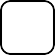 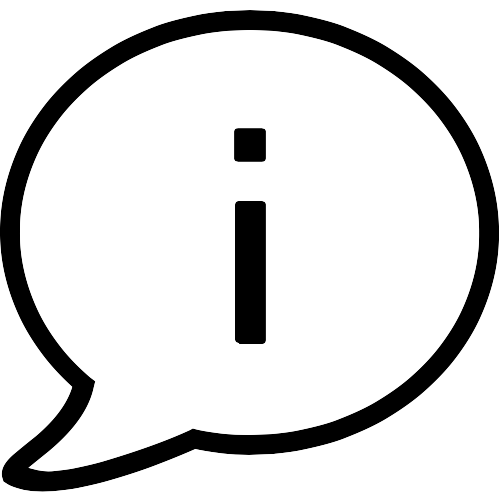 Schaut euch das folgende Beispiel an. Hier wurde ein Cluster zum Thema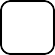 „Mittelalter“ erstellt.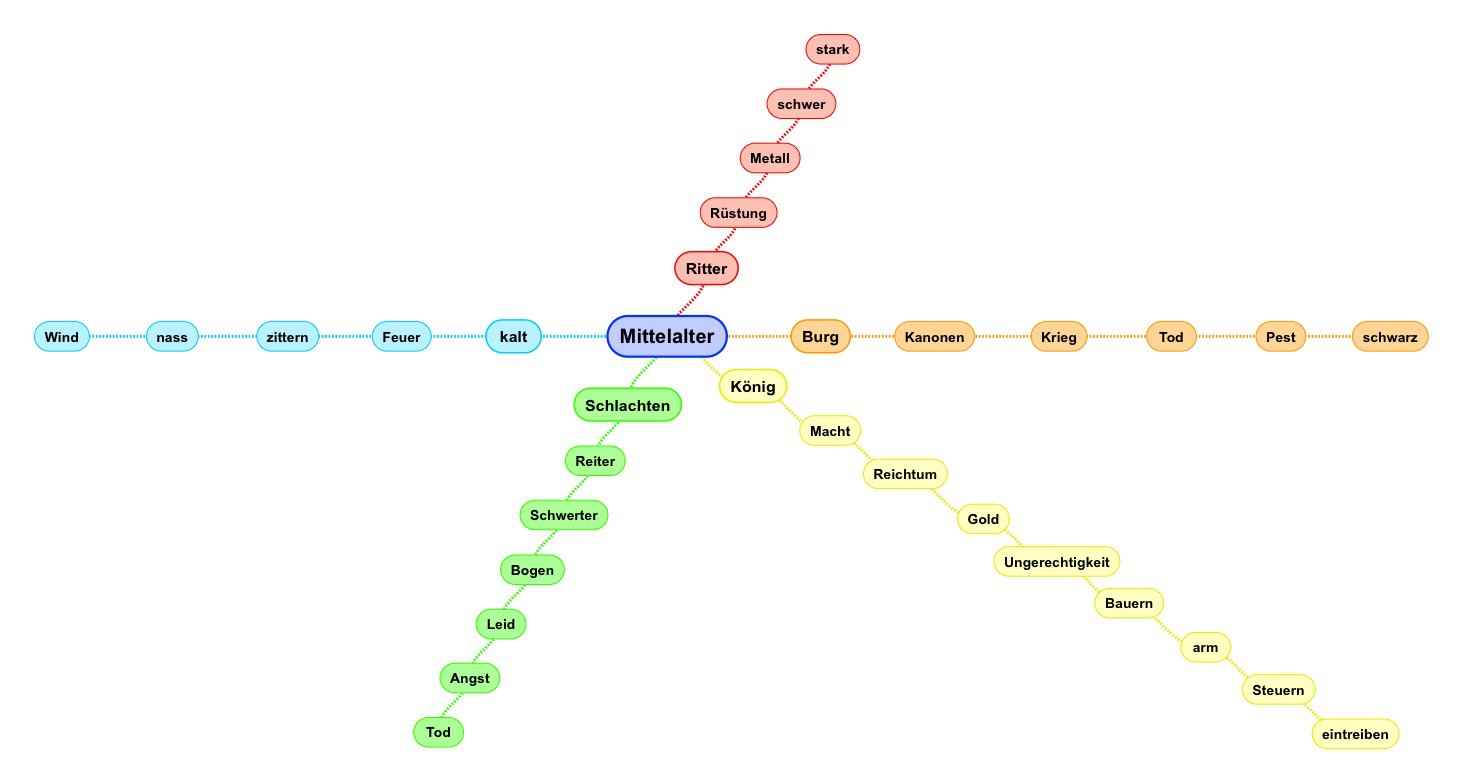 Ideen für eigenes Märchen entwickeln (Cluster) Dieses Material wurde erstellt von Marcus von Amsberg und steht unter der LizenzCC BY-NC-SA 3.0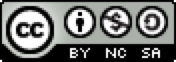 